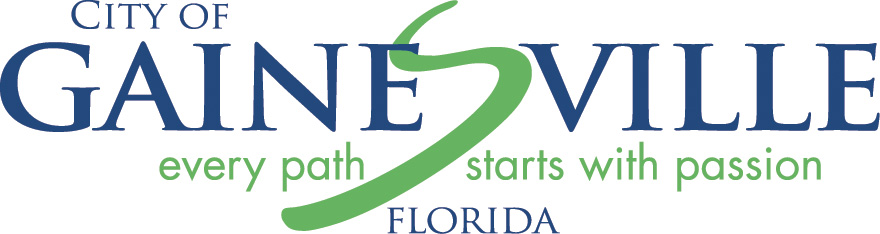 Gainesville Police DepartmentVOLUNTEER PACKET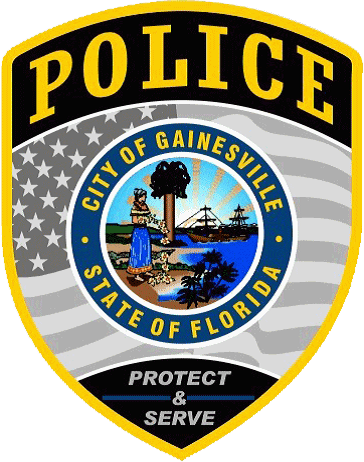 ATTENTION  APPLICANTS:Any person seeking a volunteer opportunity with the Gainesville Police Department should contact the Volunteer Coordinator directly before completing this packet. There is a mandatory screening process that will take place before you are eligible to submit this application to Personnel.Volunteer CoordinatorMortlake Nembhard(352)393-7716nembhardmo@cityofgainesville.orgVOLUNTEERING WITH THE GAINESVILLE POLICE DEPARTMENTAt the Gainesville Police Department, we are thankful that volunteers in the community have offered their time and skills to our law enforcement agency.   You, the citizen volunteers, help supplement and support our police and civilian personnel by allowing them to concentrate on their primary duties.  Volunteer roles may include performing clerical tasks, serving as an extra set of “eyes and ears,” or any of the many other necessary and important tasks at the police department. Please complete the following materials which are included in this packet:VOLUNTEER/INTERN* APPLICATION (If already completed, skip to Part B)* Students desiring to obtain course credit via the internship program must complete required school documentation prior to undergoing GPD’s background process.   AGREEMENT FOR INDIVIDUAL/INTERN VOLUNTEER SERVICESPERSONAL DATA INFORMATION** Reserve/Auxiliary Police applicants must complete the full length (Police Officer) data packet.FDLE AUTHORITY FOR RELEASE OF INFORMATION (CJSTC Form 58)
REQUIRED DOCUMENTSYou must provide one copy of the following documents when you return the completed data packet:Copy of birth certificateCopy of a valid FL driver’s license.Copy of any name change documents, such as marriage license, court order, etc. Copy of military discharge papers or DD-214, if applicable.PERSONAL DATA INSTRUCTIONSAll questions in this packet must be answered completely, accurately, and truthfully. Each question must be addressed and have a response listed. Indicate “N/A” if a question does not apply to you. Any information that is omitted will slow the progress of your background investigation.  Note: all information you provide will be verified. Misstatements, falsifications, or omissions may be grounds for disqualification from the selection process or termination of volunteer position. You may be required to explain discrepancies or inconsistencies to the background investigator.Information provided in the Volunteer Information Packet must be typed via Microsoft Word (any version). The MS Word version may be electronically saved for your personal convenience.  Any positive responses to questions about criminal activity and drug usage must be fully explained. This will not necessarily disqualify you from the background process. Include arrests and convictions involving or related to any criminal activity, including the nature of the arrest, the charge (including charges that may have been dropped), the arresting agency name(s), address, date of arrest, and agency case report number (if known). This includes any criminal activity you may have committed but were not charged with.  Regarding drug usage, explain the circumstances including date(s) used, place, and setting.The personal data packet and FDLE release form must be notarized. Your signature is required in the presence of a notary. If at any time during the background phase you wish to discontinue your application, please notify the background investigator or volunteer coordinator immediately. Gainesville Police Department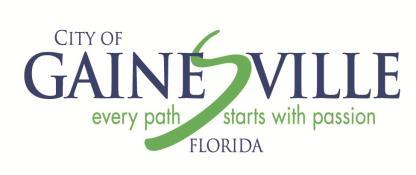 VOLUNTEER/INTERN APPLICATION

Education/Experience:    HS/GED    AA/AS    BA/BS    MA/MS    PhD     Other    Major:       Other certifications/licenses/skills:       Past volunteer experience location, dates & duties:       Hours/days of availability:       VOLUNTEER OPPORTUNITIES: Volunteers can benefit us in many ways; please check item(s) of interest:Have you ever been convicted (plead “guilty” or “nolo contendere”) of a crime?   Y /  N       If yes, please describe:I understand that the City of Gainesville, to protect its citizens, will conduct a background check of my name through law enforcement agencies, license bureaus, child protective service agencies, and hereby authorize the City to do so.  I understand that a criminal offense or agency record will not automatically exclude me from all volunteer positions; however, certain convictions will exclude me from volunteering in some positions.  Accordingly, I authorize those parties contacted by the City to conduct the check and to cooperate by releasing information as requested to the City.	
_____________________________________________________________                      _________________________
Applicant Signature								Date
								** Please read and sign next page **DeclarationAs an applicant for volunteerism in a positive position of trust for the City, I hereby attest that I am of good moral character and that I have not plead “Guilty” or “Nolo Contendere” to, or been found guilty by a jury or a court, of a misdemeanor involving:physical violencetheftdriving under the influence of drugspossession or sale of drugs-OR-any felony described in the below-cited provisions of Florida Statutes or under similar statutes of other jurisdictions:I further attest that I have not been judicially determined to have committed abuse against a child as defined in Section 39.10 (2), Florida Statutes, or to have a substantiated, indicated report of abuse as defined in chapter 415, Florida Statues, or to have committed an act, which constitutes domestic violence as defined in Section 741.28, Florida Statutes, or have been found to have committed a delinquent act, regardless of whether or not adjudication has been withheld and/or probation imposed.  Under penalties of perjury, I declare that I have read the foregoing, and the facts alleged are true to the best of my knowledge and belief.I do hereby covenant with the City of Gainesville that I will never sue nor bring any legal action or proceeding against the City of Gainesville, its officers, agents, or employees for any amount in excess of their automobile insurance coverage for or on account of any injury or damage sustained by virtue of or arising out of any volunteer activity.			
________________________________________________________________________________             	____________________________Applicant Signature			DateAll completed applications should be turned into Officer Ernest Graham.  He may be contacted at 352-393-7753.This Form is a legal instrument approved by the City Attorney.  The City Attorney must authorize any deviations from its intended use. GPD FORM #314 
MAY 2014                                  									  Gainesville Police DepartmentAGREEMENT FOR INTERN/INDIVIDUAL VOLUNTEER SERVICESI understand that I will not receive any compensation for the work and that volunteers are NOT considered City of Gainesville (CITY) employees for any purpose other than tort claims and injury compensation.  I understand that volunteer service is not creditable for any other employee benefits. I also understand that either the CITY or I may cancel this agreement at any time by notifying the other party.I do hereby volunteer my services, to assist the Police Department of the City of Gainesville in its authorized work.  I hereby grant to the CITY the right and permission to make and use artwork and photographs created or taken of me; with respect to any printed matter in connection therewith, to include such artwork and photographs in any CITY informational or promotional advertising publicity or reports, in any media, and to use my name, in connection with the foregoing.I acknowledge that my participation is completely voluntary.  I do hereby covenant with the City of Gainesville that I will never sue nor bring any legal action or proceeding against the City of Gainesville, its officers, agents, or employees, and the owners of any real property visited and the drivers of any transportation vehicles associated with this volunteer activity for any amount in excess of their automobile insurance coverage for or on account of any injury or damage sustained by virtue of, or arising out of, any volunteer activity I engage in.This Form is a legal instrument approved by the City Attorney.  The City Attorney must authorize any deviations from its intended use.GPD FORM #315MAY 2014*****  THIS PAGE INENTIONALLY LEFT BLANK  *****PERSONAL DATANAME CHANGES
*THIS INFORMATION IS FOR IDENTIFICATION PURPOSES ONLYEDUCATIONPROFESSIONAL LICENSESSOCIAL NETWORKING ACCOUNTSORGANIZATIONSEMPLOYMENT APPLICATIONSEMPLOYMENT HISTORYStarting with your current or last employer as (1), list every job you have held.  List even those jobs you worked for a few days, part-time, temporary, or volunteered.  Also, include military base assignments.  Provide the complete address, zip code, area code, and phone number.  If previous employers have moved, use the new address.  If the business no longer exists, use the old address and note “No longer in business” after the company name.  If additional space is needed, either reprint the appropriate page or list the employer(s) on the Supplemental Information pages 24-25. 
(2)
(3)EMPLOYMENT (continued)(4)
(5)
(6)EMPLOYMENT (continued)(7)
(8)
(9)EMPLOYMENT (continued)(10)
(11)MILITARY SERVICEDRIVING HISTORYDRIVING HISTORY (continued)CRIMINAL ACTIVITYIndicate if you have ever committed, been arrested, or been charged for any of the crimes listed below.  Provide explanation on Supplemental Information pages 24-25.Definitions:COMMITTED – You have done something that is against the law, but were never caught or the crime went undetected.  ARRESTED – You were taken into custody, handcuffed and booked into some type of jail.CHARGED – You were issued a “Notice to Appear” or other type of summons or citation that required you to appear in court to answer to a criminal charge.  CRIMINAL ACTIVITY (continued)NOTE: 	If you are arrested or detained by a law enforcement agency at any time after completing this packet, while still involved in the GPD hiring process, it is your responsibility to notify the Personnel Unit of the Gainesville Police Department at 352-393-7595.  Failure to do so will result in the immediate disqualification from the hiring process.  DRUG ACTIVITYDRUG ACTIVITY (continued)ON-THE- USE OF ALCOHOLCIVIL COURT AND CREDIT HISTORYCONVERSION OF PROPERTY/GOODS FROM EMPLOYER(S)CONVERSION OF MONEY FROM EMPLOYER(S)GRATUITIESRESIDENTIAL HISTORYList all addresses where you have resided during the past ten (10) years.  Start with your current address and work backward.  Include any military addresses, if applicable.(1)RESIDENTIAL HISTORY (continued)(2)(3)(4)RESIDENTIAL HISTORY (continued)(5)(6(7)RESIDENTIAL HISTORY (continued)(8)PERSONAL REFERENCESList five (5) responsible people, other than relatives, past employers, or supervisors, who have personal knowledge of your qualifications for employment.(1)(2)PERSONAL REFERENCES (continued)(3)(4)(5)PREVIOUS LAW ENFORCEMENT EXPERIENCEThe following questions should only be completed by applicants who are currently employed, or have prior experience, in the areas of law enforcement, corrections, or security services.PREVIOUS LAW ENFORCEMENT EXPERIENCE (continued)SUPPLEMENTAL INFORMATIONUse this section to explain or expand upon any previously asked question.  Please indicate the page number and topic that you are explaining:SUPPLEMENTAL INFORMATION (continued)PERSONAL  PACKET INFORMATIONNotice:    The Gainesville Police Department has asked that you provide your social security number ().  The decision to provide your  is your option, but failure to provide your  may result in a delay in processing your application or request.  If you provide your , the Gainesville Police department will use it for purposes of identification, and may share the information with other agencies for the same purpose.  The Gainesville Police Department’s request for your  is authorized by state law because use of your  is imperative for the Gainesville Police Department to fulfill its lawful duties and responsibilities.  CERTIFICATION(TO BE COMPLETED IN THE PRESENCE OF A NOTARY)	I, ________________________________________, hereby certify that all answers or statements in this personal data packet are true and complete to the best of my knowledge and belief.  I understand and agree that any misstatements, falsifications, or omissions herein may cause any offer of employment made by the city of  to be withdrawn, or my employment with the City of  terminated.  I further understand that information provided herein is public record and may be subject to review upon request.  I hereby certify that I have been given sufficient opportunity and time to review the questions and their intent, and that I have answered them correctly.  Signature _______________________________________Printed Name  ___________________________________STATE OF  ______________________________________COUNTY OF  ____________________________________	Sworn to (or affirmed) and subscribed before me this _________ day of ______________________________,20______, by ________________________________________, who is personally known or produced identification.Type of identification produced: _________________________________________________________________.(seal)								_________________________________________								Notary Public Signature								_________________________________________								Printed NameLast Name:                  First Name:          First Name:          M.I.:       Maiden/other names used:       Maiden/other names used:       E-mail:       E-mail:       Street Address:       Street Address:       Apt.:              Phone: (         )      City:         State:         Zip:            Occupation:          Employer:          Employer:          Phone: (        )      Emergency Contact:             Relationship:            Relationship:            Phone: (        )       Administrative/Clerical Airport Backgrounds/Selections Citizens on Patrol Crime Analysis Crime Prevention Detectives Bureau Downtown Unit Fingerprinting Information Technology Juvenile/Youth Programs Mounted Unit Property Unit Public Relations Reserve or Auxiliary Police Officer Special/Community Events Traffic Unit Training Unit Victim Advocate Other      782.04, F.S.relating to murder782.07, F.S.relating to manslaughter782.071, F.S.relating to vehicular homicide782.09, F.S.relating to killing of an unborn child by injury to the mother784.011, F.S.relating to assault, if the victim of the offense was a minor784.021, F.S.relating to aggravated assault784.03, F.S.relating to battery, if the victim of the offense was a minor784.045, F.S.relating to aggravated battery787.01, F.S.relating to kidnapping787.02, F.S.relating to false imprisonment787.04, F.S.relating to removing a child from the State or concealing a minor contrary to court order794.011, F.S.relating to sexual batteryFormer F.S. 794.041relating to sexual activity with or solicitation of a child by a person in familial or custodial authority.796, F.S.relating to prostitution798.02, F.S.relating to lewd and lascivious behaviorCh. 800, F.S.relating to lewdness and indecent exposure806.01, F.S.relating to arson812.13, F.S.relating to robbery826.04, F.S.relating to incest827.03, F.S.relating to child abuse, aggravated child abuse, or neglect of a child827.04, F.S.relating to contributing to the delinquency or dependency of a child827.071, F.S.relating to sex performance by a child825.102, F.S.relating to abuse, aggravated abuse, or neglect of an elderly person or disabled adult825.103, F.S.relating to exploitation of an elderly person or disabled adult, if the offense was a felonyCh. 847, F.S.relating to obscene literatureCh. 893, F.S.relating to drug abuse prevention and control, only if the offense was a felony or if any other person involved in the offense was a minorLast Name: First Name:M.I.:Address:Address:Apt. No:City:State:Zip:Telephone: (            )E-Mail:E-Mail:Signature of VolunteerDateSignature of GPD staff supervising VolunteerDateTODAY’S DATE:TODAY’S DATE:TODAY’S DATE:TODAY’S DATE:TODAY’S DATE:POSITION APPLIED FOR:POSITION APPLIED FOR:POSITION APPLIED FOR:POSITION APPLIED FOR:POSITION APPLIED FOR:   /    /        /    /        /    /        /    /        /    /      Volunteer           Student Intern Volunteer           Student Intern Volunteer           Student Intern Volunteer           Student Intern Volunteer           Student InternYOUR FULL LEGAL NAME :YOUR FULL LEGAL NAME :YOUR FULL LEGAL NAME :YOUR FULL LEGAL NAME :YOUR FULL LEGAL NAME :ALIAS OR FORMER NAME(S):ALIAS OR FORMER NAME(S):ALIAS OR FORMER NAME(S):ALIAS OR FORMER NAME(S):ALIAS OR FORMER NAME(S):DATE OF BIRTH:DATE OF BIRTH:DATE OF BIRTH:DATE OF BIRTH:DATE OF BIRTH:SOCIAL SECURITY NUMBER:SOCIAL SECURITY NUMBER:SOCIAL SECURITY NUMBER:SOCIAL SECURITY NUMBER:SOCIAL SECURITY NUMBER:   /    /        /    /        /    /        /    /        /    /         -    -         -    -         -    -         -    -         -    -     STREET ADDRESS:STREET ADDRESS:STREET ADDRESS:CITY:CITY:CITY:CITY:STATE:STATE:ZIP:DRIVER’S LICENSE # :DRIVER’S LICENSE # :DRIVER’S LICENSE # :STATE OF ISSUANCE:STATE OF ISSUANCE:STATE OF ISSUANCE:STATE OF ISSUANCE:PLACE OF BIRTH:PLACE OF BIRTH:PLACE OF BIRTH:HOME PHONE:HOME PHONE:CELL PHONE:CELL PHONE:CELL PHONE:PRIMARY E-MAIL ADDRESS:PRIMARY E-MAIL ADDRESS:PRIMARY E-MAIL ADDRESS:PRIMARY E-MAIL ADDRESS:PRIMARY E-MAIL ADDRESS:(     )     -     (     )     -     (     )     -     (     )     -     (     )     -     ADULT MEMBERS RESIDING WITH YOU (NAME, SEX, RACE, DATE OF BIRTH, AND RELATIONSHIP FOR EACH):ADULT MEMBERS RESIDING WITH YOU (NAME, SEX, RACE, DATE OF BIRTH, AND RELATIONSHIP FOR EACH):ADULT MEMBERS RESIDING WITH YOU (NAME, SEX, RACE, DATE OF BIRTH, AND RELATIONSHIP FOR EACH):ADULT MEMBERS RESIDING WITH YOU (NAME, SEX, RACE, DATE OF BIRTH, AND RELATIONSHIP FOR EACH):ADULT MEMBERS RESIDING WITH YOU (NAME, SEX, RACE, DATE OF BIRTH, AND RELATIONSHIP FOR EACH):ADULT MEMBERS RESIDING WITH YOU (NAME, SEX, RACE, DATE OF BIRTH, AND RELATIONSHIP FOR EACH):ADULT MEMBERS RESIDING WITH YOU (NAME, SEX, RACE, DATE OF BIRTH, AND RELATIONSHIP FOR EACH):ADULT MEMBERS RESIDING WITH YOU (NAME, SEX, RACE, DATE OF BIRTH, AND RELATIONSHIP FOR EACH):ADULT MEMBERS RESIDING WITH YOU (NAME, SEX, RACE, DATE OF BIRTH, AND RELATIONSHIP FOR EACH):ADULT MEMBERS RESIDING WITH YOU (NAME, SEX, RACE, DATE OF BIRTH, AND RELATIONSHIP FOR EACH):MARITAL STATUS (check one):MARITAL STATUS (check one):MARITAL STATUS (check one):MARITAL STATUS (check one):MARITAL STATUS (check one):MARITAL STATUS (check one):MARITAL STATUS (check one):MARITAL STATUS (check one):MARITAL STATUS (check one):MARITAL STATUS (check one): Single Married Married Married Divorced Divorced Separated Separated Widowed WidowedList any name changes in order of most recent to the oldest.  Include adoption, marriage, and divorce. Documentation must be provided for each name change, e.g. marriage certificate, court order, etc.List any name changes in order of most recent to the oldest.  Include adoption, marriage, and divorce. Documentation must be provided for each name change, e.g. marriage certificate, court order, etc.List any name changes in order of most recent to the oldest.  Include adoption, marriage, and divorce. Documentation must be provided for each name change, e.g. marriage certificate, court order, etc.List any name changes in order of most recent to the oldest.  Include adoption, marriage, and divorce. Documentation must be provided for each name change, e.g. marriage certificate, court order, etc.List any name changes in order of most recent to the oldest.  Include adoption, marriage, and divorce. Documentation must be provided for each name change, e.g. marriage certificate, court order, etc.List any name changes in order of most recent to the oldest.  Include adoption, marriage, and divorce. Documentation must be provided for each name change, e.g. marriage certificate, court order, etc.PREVIOUS NAME:PREVIOUS NAME:PREVIOUS NAME:DATE OF CHANGE:REASON:REASON:PREVIOUS NAME:PREVIOUS NAME:PREVIOUS NAME:DATE OF CHANGE:REASON:REASON:Spouse’s Full Name and Address (List only if different than above)*:Spouse’s Full Name and Address (List only if different than above)*:Spouse’s Full Name and Address (List only if different than above)*:Spouse’s Full Name and Address (List only if different than above)*:Spouse’s Full Name and Address (List only if different than above)*:Spouse’s Full Name and Address (List only if different than above)*:LAST NAMEFIRSTFIRSTMIDDLE(MAIDEN)(MAIDEN)STREET ADDRESSSTREET ADDRESSCITYSTATEZIP CODEFormer Spouse’s Name and Address (if applicable)*:Former Spouse’s Name and Address (if applicable)*:Former Spouse’s Name and Address (if applicable)*:Former Spouse’s Name and Address (if applicable)*:Former Spouse’s Name and Address (if applicable)*:Former Spouse’s Name and Address (if applicable)*:LAST NAMEFIRSTFIRSTMIDDLE(MAIDEN)(MAIDEN)STREET ADDRESSSTREET ADDRESSCITYSTATEZIP CODEFormer Spouse’s Name and Address (if applicable)* :Former Spouse’s Name and Address (if applicable)* :Former Spouse’s Name and Address (if applicable)* :Former Spouse’s Name and Address (if applicable)* :Former Spouse’s Name and Address (if applicable)* :Former Spouse’s Name and Address (if applicable)* :LAST NAMEFIRSTFIRSTMIDDLE(MAIDEN)(MAIDEN)STREET ADDRESSSTREET ADDRESSCITYSTATEZIP CODESelect the highest year or level of education you have completed:Select the highest year or level of education you have completed:Select the highest year or level of education you have completed:Select the highest year or level of education you have completed:Select the highest year or level of education you have completed:Select the highest year or level of education you have completed:Select the highest year or level of education you have completed:Select the highest year or level of education you have completed:Select the highest year or level of education you have completed:Select the highest year or level of education you have completed:Select the highest year or level of education you have completed:Select the highest year or level of education you have completed:Select the highest year or level of education you have completed:Select the highest year or level of education you have completed:Select the highest year or level of education you have completed:Select the highest year or level of education you have completed:
8
9
10
11
12
13
14
15
15
16
17AssociatesBachelorsMastersMastersPh.D./J.D.Did you graduate from high school or receive a GED?      Yes        No  Did you graduate from high school or receive a GED?      Yes        No  Did you graduate from high school or receive a GED?      Yes        No  Did you graduate from high school or receive a GED?      Yes        No  Did you graduate from high school or receive a GED?      Yes        No  Did you graduate from high school or receive a GED?      Yes        No  Did you graduate from high school or receive a GED?      Yes        No  Did you graduate from high school or receive a GED?      Yes        No  Did you graduate from high school or receive a GED?      Yes        No  Did you graduate from high school or receive a GED?      Yes        No  Did you graduate from high school or receive a GED?      Yes        No  Did you graduate from high school or receive a GED?      Yes        No  Did you graduate from high school or receive a GED?      Yes        No  Did you graduate from high school or receive a GED?      Yes        No  Did you graduate from high school or receive a GED?      Yes        No  Did you graduate from high school or receive a GED?      Yes        No  List the school name, location, and year you graduated high school or received the GED certificate:List the school name, location, and year you graduated high school or received the GED certificate:List the school name, location, and year you graduated high school or received the GED certificate:List the school name, location, and year you graduated high school or received the GED certificate:List the school name, location, and year you graduated high school or received the GED certificate:List the school name, location, and year you graduated high school or received the GED certificate:List the school name, location, and year you graduated high school or received the GED certificate:List the school name, location, and year you graduated high school or received the GED certificate:List the school name, location, and year you graduated high school or received the GED certificate:List the school name, location, and year you graduated high school or received the GED certificate:List the school name, location, and year you graduated high school or received the GED certificate:List the school name, location, and year you graduated high school or received the GED certificate:List the school name, location, and year you graduated high school or received the GED certificate:List the school name, location, and year you graduated high school or received the GED certificate:List the school name, location, and year you graduated high school or received the GED certificate:List the school name, location, and year you graduated high school or received the GED certificate:NAME OF SCHOOLNAME OF SCHOOLNAME OF SCHOOLNAME OF SCHOOLNAME OF SCHOOLNAME OF SCHOOLNAME OF SCHOOLNAME OF SCHOOLLOCATIONLOCATIONLOCATIONLOCATIONLOCATIONLOCATIONDATEDATEIf you attended college, list the name(s) of the college or university, the location, and the year(s) that you attended/graduated, your major, and number of  credit hours or type of degree you obtained:If you attended college, list the name(s) of the college or university, the location, and the year(s) that you attended/graduated, your major, and number of  credit hours or type of degree you obtained:If you attended college, list the name(s) of the college or university, the location, and the year(s) that you attended/graduated, your major, and number of  credit hours or type of degree you obtained:If you attended college, list the name(s) of the college or university, the location, and the year(s) that you attended/graduated, your major, and number of  credit hours or type of degree you obtained:If you attended college, list the name(s) of the college or university, the location, and the year(s) that you attended/graduated, your major, and number of  credit hours or type of degree you obtained:COLLEGE/UNIVERSITYLOCATIONMAJORYEARS ATTENDEDDEGREE OR CREDIT HOURS EARNEDCOLLEGE/UNIVERSITYLOCATIONMAJORYEARS ATTENDEDDEGREE OR CREDIT HOURS EARNEDCOLLEGE/UNIVERSITYLOCATIONMAJORYEARS ATTENDEDDEGREE OR CREDIT HOURS EARNEDCOLLEGE/UNIVERSITYLOCATIONMAJORYEARS ATTENDEDDEGREE OR CREDIT HOURS EARNEDList any training or schools that you attended and received certificates of completion.  Examples are basic recruit course, advanced police training, , etc.List any training or schools that you attended and received certificates of completion.  Examples are basic recruit course, advanced police training, , etc.List any training or schools that you attended and received certificates of completion.  Examples are basic recruit course, advanced police training, , etc.TYPE OF TRAININGNAME OF SCHOOLDATE ATTENDEDTYPE OF TRAININGNAME OF SCHOOLDATE ATTENDEDTYPE OF TRAININGNAME OF SCHOOLDATE ATTENDEDTYPE OF TRAININGNAME OF SCHOOLDATE ATTENDEDList any technical skills you have, whether or not acquired through formal education or training:Do you possess any type of professional license, e.g. CPA, real estate?       Yes        No  Do you possess any type of professional license, e.g. CPA, real estate?       Yes        No  Do you possess any type of professional license, e.g. CPA, real estate?       Yes        No  If no, skip the next two questions.  If yes, list the type, sate where issued, and data of expiration:If no, skip the next two questions.  If yes, list the type, sate where issued, and data of expiration:If no, skip the next two questions.  If yes, list the type, sate where issued, and data of expiration:TYPESTATEEXPIRATION DATETYPESTATEEXPIRATION DATEHave you ever had a professional license suspended or revoked?       Yes        No  If yes, explain:Have you ever been refused a surety bond or been refused employment that required a surety bond?    Yes      No         If yes, explain:List any internet profiles (i.e. Twitter, eBay, Myspace, Facebook, Linkedin) that you have and your e-mail address(s):List all organizations, societies, clubs and associations, past or present, in which you have held membership:Are you now, or have you ever been, a member of any organization, association, movement, group, or combination of persons which advocates the overthrow of our constitutional form of government, or which has adopted a policy of advocating or approving the commission of acts of force or violence to deny other persons their rights under the constitution of the United States, or of seeking to alter the form of government of the United States by unconstitutional means?  This includes hate groups, gangs, mobs, or other similar affiliations.    Yes      No         If yes, explain:Have you ever applied for employment with any other law enforcement agency?       Yes        No       Have you ever applied for employment with any other law enforcement agency?       Yes        No       Have you ever applied for employment with any other law enforcement agency?       Yes        No       If yes, list the agency name, date of application, and position applied for:  If yes, list the agency name, date of application, and position applied for:  If yes, list the agency name, date of application, and position applied for:  AGENCYDATEPOSITIONAGENCYDATEPOSITIONAGENCYDATEPOSITIONAGENCYDATEPOSITIONAGENCYDATEPOSITIONAGENCYDATEPOSITIONAGENCYDATEPOSITIONHave you ever been denied employment for any reason?       Yes        No     Have you ever been denied employment for any reason?       Yes        No     Have you ever been denied employment for any reason?       Yes        No     If yes, list the employer’s name, date of application, and reason for denial:  If yes, list the employer’s name, date of application, and reason for denial:  If yes, list the employer’s name, date of application, and reason for denial:  EMPLOYERDATEREASONEMPLOYERDATEREASONEMPLOYERDATEREASONEMPLOYERDATEREASONEMPLOYERDATEREASONEMPLOYERDATEREASONHave you ever taken a polygraph examination or computerized voice stress analysis (CVSA)?       Yes        No     Have you ever taken a polygraph examination or computerized voice stress analysis (CVSA)?       Yes        No     Have you ever taken a polygraph examination or computerized voice stress analysis (CVSA)?       Yes        No     If yes, indicate where, when, and why:  If yes, indicate where, when, and why:  If yes, indicate where, when, and why:  WHEREWHENWHYWHEREWHENWHYWHEREWHENWHYWHEREWHENWHYWHEREWHENWHYDATES OF EMPLOYMENT:DATES OF EMPLOYMENT:DATES OF EMPLOYMENT:SALARY:SALARY:SALARY:SALARY:From        To        To        Starting         Starting         Ending        Ending        NAME OF COMPANY:NAME OF COMPANY:NAME OF COMPANY:PHONE:PHONE:PHONE:PHONE:POSITION HELD/ TITLE (NOTE IF VOLUNTEER)POSITION HELD/ TITLE (NOTE IF VOLUNTEER)POSITION HELD/ TITLE (NOTE IF VOLUNTEER) DUTIES: DUTIES: DUTIES: DUTIES:STREET ADDRESSSTREET ADDRESSCITYCOUNTY STATESTATEZIP CODENAME OF IMMEDIATE SUPERVISOR:NAME OF IMMEDIATE SUPERVISOR:NAME OF IMMEDIATE SUPERVISOR:SUPERVISOR’S E- ADDRESS (IF KNOWN):SUPERVISOR’S E- ADDRESS (IF KNOWN):SUPERVISOR’S E- ADDRESS (IF KNOWN):SUPERVISOR’S E- ADDRESS (IF KNOWN):NAME OF TWO COWORKERS:NAME OF TWO COWORKERS:NAME OF TWO COWORKERS:REASON FOR LEAVING:REASON FOR LEAVING:REASON FOR LEAVING:REASON FOR LEAVING:DATES OF EMPLOYMENT:DATES OF EMPLOYMENT:DATES OF EMPLOYMENT:SALARY:SALARY:SALARY:SALARY:From        To        To        Starting         Starting         Ending        Ending        NAME OF COMPANY:NAME OF COMPANY:NAME OF COMPANY:PHONE:PHONE:PHONE:PHONE:POSITION HELD/ TITLE (NOTE IF VOLUNTEER)POSITION HELD/ TITLE (NOTE IF VOLUNTEER)POSITION HELD/ TITLE (NOTE IF VOLUNTEER) DUTIES: DUTIES: DUTIES: DUTIES:STREET ADDRESSSTREET ADDRESSCITYCOUNTY STATESTATEZIP CODENAME OF IMMEDIATE SUPERVISOR:NAME OF IMMEDIATE SUPERVISOR:NAME OF IMMEDIATE SUPERVISOR:SUPERVISOR’S E- ADDRESS (IF KNOWN):SUPERVISOR’S E- ADDRESS (IF KNOWN):SUPERVISOR’S E- ADDRESS (IF KNOWN):SUPERVISOR’S E- ADDRESS (IF KNOWN):NAME OF TWO COWORKERS:NAME OF TWO COWORKERS:NAME OF TWO COWORKERS:REASON FOR LEAVING:REASON FOR LEAVING:REASON FOR LEAVING:REASON FOR LEAVING:DATES OF EMPLOYMENT:DATES OF EMPLOYMENT:DATES OF EMPLOYMENT:SALARY:SALARY:SALARY:SALARY:From        To        To        Starting         Starting         Ending        Ending        NAME OF COMPANY:NAME OF COMPANY:NAME OF COMPANY:PHONE:PHONE:PHONE:PHONE:POSITION HELD/ TITLE (NOTE IF VOLUNTEER)POSITION HELD/ TITLE (NOTE IF VOLUNTEER)POSITION HELD/ TITLE (NOTE IF VOLUNTEER) DUTIES: DUTIES: DUTIES: DUTIES:STREET ADDRESSSTREET ADDRESSCITYCOUNTY STATESTATEZIP CODENAME OF IMMEDIATE SUPERVISOR:NAME OF IMMEDIATE SUPERVISOR:NAME OF IMMEDIATE SUPERVISOR:SUPERVISOR’S E- ADDRESS (IF KNOWN):SUPERVISOR’S E- ADDRESS (IF KNOWN):SUPERVISOR’S E- ADDRESS (IF KNOWN):SUPERVISOR’S E- ADDRESS (IF KNOWN):NAME OF TWO COWORKERS:NAME OF TWO COWORKERS:NAME OF TWO COWORKERS:REASON FOR LEAVING:REASON FOR LEAVING:REASON FOR LEAVING:REASON FOR LEAVING:DATES OF EMPLOYMENT:DATES OF EMPLOYMENT:DATES OF EMPLOYMENT:SALARY:SALARY:SALARY:SALARY:From        To        To        Starting         Starting         Ending        Ending        NAME OF COMPANY:NAME OF COMPANY:NAME OF COMPANY:PHONE:PHONE:PHONE:PHONE:POSITION HELD/ TITLE (NOTE IF VOLUNTEER)POSITION HELD/ TITLE (NOTE IF VOLUNTEER)POSITION HELD/ TITLE (NOTE IF VOLUNTEER) DUTIES: DUTIES: DUTIES: DUTIES:STREET ADDRESSSTREET ADDRESSCITYCOUNTY STATESTATEZIP CODENAME OF IMMEDIATE SUPERVISOR:NAME OF IMMEDIATE SUPERVISOR:NAME OF IMMEDIATE SUPERVISOR:SUPERVISOR’S E- ADDRESS (IF KNOWN):SUPERVISOR’S E- ADDRESS (IF KNOWN):SUPERVISOR’S E- ADDRESS (IF KNOWN):SUPERVISOR’S E- ADDRESS (IF KNOWN):NAME OF TWO COWORKERS:NAME OF TWO COWORKERS:NAME OF TWO COWORKERS:REASON FOR LEAVING:REASON FOR LEAVING:REASON FOR LEAVING:REASON FOR LEAVING:DATES OF EMPLOYMENT:DATES OF EMPLOYMENT:DATES OF EMPLOYMENT:SALARY:SALARY:SALARY:SALARY:From        To        To        Starting         Starting         Ending        Ending        NAME OF COMPANY:NAME OF COMPANY:NAME OF COMPANY:PHONE:PHONE:PHONE:PHONE:POSITION HELD/ TITLE (NOTE IF VOLUNTEER)POSITION HELD/ TITLE (NOTE IF VOLUNTEER)POSITION HELD/ TITLE (NOTE IF VOLUNTEER) DUTIES: DUTIES: DUTIES: DUTIES:STREET ADDRESSSTREET ADDRESSCITYCOUNTY STATESTATEZIP CODENAME OF IMMEDIATE SUPERVISOR:NAME OF IMMEDIATE SUPERVISOR:NAME OF IMMEDIATE SUPERVISOR:SUPERVISOR’S E- ADDRESS (IF KNOWN):SUPERVISOR’S E- ADDRESS (IF KNOWN):SUPERVISOR’S E- ADDRESS (IF KNOWN):SUPERVISOR’S E- ADDRESS (IF KNOWN):NAME OF TWO COWORKERS:NAME OF TWO COWORKERS:NAME OF TWO COWORKERS:REASON FOR LEAVING:REASON FOR LEAVING:REASON FOR LEAVING:REASON FOR LEAVING:DATES OF EMPLOYMENT:DATES OF EMPLOYMENT:DATES OF EMPLOYMENT:SALARY:SALARY:SALARY:SALARY:From        To        To        Starting         Starting         Ending        Ending        NAME OF COMPANY:NAME OF COMPANY:NAME OF COMPANY:PHONE:PHONE:PHONE:PHONE:POSITION HELD/ TITLE (NOTE IF VOLUNTEER)POSITION HELD/ TITLE (NOTE IF VOLUNTEER)POSITION HELD/ TITLE (NOTE IF VOLUNTEER) DUTIES: DUTIES: DUTIES: DUTIES:STREET ADDRESSSTREET ADDRESSCITYCOUNTY STATESTATEZIP CODENAME OF IMMEDIATE SUPERVISOR:NAME OF IMMEDIATE SUPERVISOR:NAME OF IMMEDIATE SUPERVISOR:SUPERVISOR’S E- ADDRESS (IF KNOWN):SUPERVISOR’S E- ADDRESS (IF KNOWN):SUPERVISOR’S E- ADDRESS (IF KNOWN):SUPERVISOR’S E- ADDRESS (IF KNOWN):NAME OF TWO COWORKERS:NAME OF TWO COWORKERS:NAME OF TWO COWORKERS:REASON FOR LEAVING:REASON FOR LEAVING:REASON FOR LEAVING:REASON FOR LEAVING:DATES OF EMPLOYMENT:DATES OF EMPLOYMENT:DATES OF EMPLOYMENT:SALARY:SALARY:SALARY:SALARY:From        To        To        Starting         Starting         Ending        Ending        NAME OF COMPANY:NAME OF COMPANY:NAME OF COMPANY:PHONE:PHONE:PHONE:PHONE:POSITION HELD/ TITLE (NOTE IF VOLUNTEER)POSITION HELD/ TITLE (NOTE IF VOLUNTEER)POSITION HELD/ TITLE (NOTE IF VOLUNTEER) DUTIES: DUTIES: DUTIES: DUTIES:STREET ADDRESSSTREET ADDRESSCITYCOUNTY STATESTATEZIP CODENAME OF IMMEDIATE SUPERVISOR:NAME OF IMMEDIATE SUPERVISOR:NAME OF IMMEDIATE SUPERVISOR:SUPERVISOR’S E- ADDRESS (IF KNOWN):SUPERVISOR’S E- ADDRESS (IF KNOWN):SUPERVISOR’S E- ADDRESS (IF KNOWN):SUPERVISOR’S E- ADDRESS (IF KNOWN):NAME OF TWO COWORKERS:NAME OF TWO COWORKERS:NAME OF TWO COWORKERS:REASON FOR LEAVING:REASON FOR LEAVING:REASON FOR LEAVING:REASON FOR LEAVING:DATES OF EMPLOYMENT:DATES OF EMPLOYMENT:DATES OF EMPLOYMENT:SALARY:SALARY:SALARY:SALARY:From        To        To        Starting         Starting         Ending        Ending        NAME OF COMPANY:NAME OF COMPANY:NAME OF COMPANY:PHONE:PHONE:PHONE:PHONE:POSITION HELD/ TITLE (NOTE IF VOLUNTEER)POSITION HELD/ TITLE (NOTE IF VOLUNTEER)POSITION HELD/ TITLE (NOTE IF VOLUNTEER) DUTIES: DUTIES: DUTIES: DUTIES:STREET ADDRESSSTREET ADDRESSCITYCOUNTY STATESTATEZIP CODENAME OF IMMEDIATE SUPERVISOR:NAME OF IMMEDIATE SUPERVISOR:NAME OF IMMEDIATE SUPERVISOR:SUPERVISOR’S E- ADDRESS (IF KNOWN):SUPERVISOR’S E- ADDRESS (IF KNOWN):SUPERVISOR’S E- ADDRESS (IF KNOWN):SUPERVISOR’S E- ADDRESS (IF KNOWN):NAME OF TWO COWORKERS:NAME OF TWO COWORKERS:NAME OF TWO COWORKERS:REASON FOR LEAVING:REASON FOR LEAVING:REASON FOR LEAVING:REASON FOR LEAVING:DATES OF EMPLOYMENT:DATES OF EMPLOYMENT:DATES OF EMPLOYMENT:SALARY:SALARY:SALARY:SALARY:From        To        To        Starting         Starting         Ending        Ending        NAME OF COMPANY:NAME OF COMPANY:NAME OF COMPANY:PHONE:PHONE:PHONE:PHONE:POSITION HELD/ TITLE (NOTE IF VOLUNTEER)POSITION HELD/ TITLE (NOTE IF VOLUNTEER)POSITION HELD/ TITLE (NOTE IF VOLUNTEER) DUTIES: DUTIES: DUTIES: DUTIES:STREET ADDRESSSTREET ADDRESSCITYCOUNTY STATESTATEZIP CODENAME OF IMMEDIATE SUPERVISOR:NAME OF IMMEDIATE SUPERVISOR:NAME OF IMMEDIATE SUPERVISOR:SUPERVISOR’S E- ADDRESS (IF KNOWN):SUPERVISOR’S E- ADDRESS (IF KNOWN):SUPERVISOR’S E- ADDRESS (IF KNOWN):SUPERVISOR’S E- ADDRESS (IF KNOWN):NAME OF TWO COWORKERS:NAME OF TWO COWORKERS:NAME OF TWO COWORKERS:REASON FOR LEAVING:REASON FOR LEAVING:REASON FOR LEAVING:REASON FOR LEAVING:DATES OF EMPLOYMENT:DATES OF EMPLOYMENT:DATES OF EMPLOYMENT:SALARY:SALARY:SALARY:SALARY:From        To        To        Starting         Starting         Ending        Ending        NAME OF COMPANY:NAME OF COMPANY:NAME OF COMPANY:PHONE:PHONE:PHONE:PHONE:POSITION HELD/ TITLE (NOTE IF VOLUNTEER)POSITION HELD/ TITLE (NOTE IF VOLUNTEER)POSITION HELD/ TITLE (NOTE IF VOLUNTEER) DUTIES: DUTIES: DUTIES: DUTIES:STREET ADDRESSSTREET ADDRESSCITYCOUNTY STATESTATEZIP CODENAME OF IMMEDIATE SUPERVISOR:NAME OF IMMEDIATE SUPERVISOR:NAME OF IMMEDIATE SUPERVISOR:SUPERVISOR’S E- ADDRESS (IF KNOWN):SUPERVISOR’S E- ADDRESS (IF KNOWN):SUPERVISOR’S E- ADDRESS (IF KNOWN):SUPERVISOR’S E- ADDRESS (IF KNOWN):NAME OF TWO COWORKERS:NAME OF TWO COWORKERS:NAME OF TWO COWORKERS:REASON FOR LEAVING:REASON FOR LEAVING:REASON FOR LEAVING:REASON FOR LEAVING:DATES OF EMPLOYMENT:DATES OF EMPLOYMENT:DATES OF EMPLOYMENT:SALARY:SALARY:SALARY:SALARY:From        To        To        Starting         Starting         Ending        Ending        NAME OF COMPANY:NAME OF COMPANY:NAME OF COMPANY:PHONE:PHONE:PHONE:PHONE:POSITION HELD/ TITLE (NOTE IF VOLUNTEER)POSITION HELD/ TITLE (NOTE IF VOLUNTEER)POSITION HELD/ TITLE (NOTE IF VOLUNTEER) DUTIES: DUTIES: DUTIES: DUTIES:STREET ADDRESSSTREET ADDRESSCITYCOUNTY STATESTATEZIP CODENAME OF IMMEDIATE SUPERVISOR:NAME OF IMMEDIATE SUPERVISOR:NAME OF IMMEDIATE SUPERVISOR:SUPERVISOR’S E- ADDRESS (IF KNOWN):SUPERVISOR’S E- ADDRESS (IF KNOWN):SUPERVISOR’S E- ADDRESS (IF KNOWN):SUPERVISOR’S E- ADDRESS (IF KNOWN):NAME OF TWO COWORKERS:NAME OF TWO COWORKERS:NAME OF TWO COWORKERS:REASON FOR LEAVING:REASON FOR LEAVING:REASON FOR LEAVING:REASON FOR LEAVING:Have you ever been fired, been asked to resign, or been given the option to resign in lieu of being dismissed from any job that you have held?Yes        No          If yes, explain below:Have you ever received any disciplinary action from an employer such as a written notice or suspension? Yes        No          If yes, explain below:Have you ever served in any branch of the U.S. military?       Yes        No        If yes, which branch(es)?  Dates of Service (Indicate whether Active Duty or Reserve):Dates of Service (Indicate whether Active Duty or Reserve):Dates of Service (Indicate whether Active Duty or Reserve):Dates of Service (Indicate whether Active Duty or Reserve):Dates of Service (Indicate whether Active Duty or Reserve):Dates of Service (Indicate whether Active Duty or Reserve):Beginning     Ending     Type of DutyBeginning     Ending     Type of DutyBeginning     Ending     Type of DutyList principal duties:List principal duties:List principal duties:List principal duties:List principal duties:List principal duties:Did you receive anything less than an honorable discharge?       Yes        No        If yes, explain:  Have you been convicted at a military court martial or received any non-judicial punishment (e.g.  Article 15, Captain’s Mast, etc)? Yes        No        If yes, explain:  Do you have a valid driver’s license?    Yes        No        If yes, provide the following information:  Do you have a valid driver’s license?    Yes        No        If yes, provide the following information:  Do you have a valid driver’s license?    Yes        No        If yes, provide the following information:  Do you have a valid driver’s license?    Yes        No        If yes, provide the following information:  Current Driver’s License NumberStateClassExpiration DateDoes your license have any restrictions? (Must wear glasses, daytime driving only, etc.)               Does your license have any restrictions? (Must wear glasses, daytime driving only, etc.)               Yes        No         If yes, list the restriction(s):  List any other states where you have possessed a driver’s license.  Provide driver’s license number, if known, and years that you were licensed in each state:Have you ever had your driver’s license suspended, cancelled, or revoked?  This includes all states where you’ve had a driver’s license.       Yes        No        If yes, explain below:  In the past five (5) years, have you been issued any traffic citations for moving or criminal violation such as speeding, reckless driving, DWI/DUI, running red light, careless driving, etc.?  Yes        No        If yes, how many?        In the past five (5) years, have you been issued any traffic citations for moving or criminal violation such as speeding, reckless driving, DWI/DUI, running red light, careless driving, etc.?  Yes        No        If yes, how many?        In the past five (5) years, have you been issued any traffic citations for moving or criminal violation such as speeding, reckless driving, DWI/DUI, running red light, careless driving, etc.?  Yes        No        If yes, how many?        If you answered YES to the previous question, list the type of violation(s), where the violation took place, and the date you received the citation:If you answered YES to the previous question, list the type of violation(s), where the violation took place, and the date you received the citation:If you answered YES to the previous question, list the type of violation(s), where the violation took place, and the date you received the citation:VIOLATION TYPEDATEIn the past five (5) years, have you been involved in any traffic accidents in which you were a driver, whether or not you were at-fault?  Yes        No        If yes, how many?        If you answered YES to the previous question, list the accidents and explain the circumstances.  Also, list the investigating agency, agency case report number (if known), and location of the accident(s):COMMITTEDARRESTEDCHARGED AT TIMEBurglaryYes        No        Yes        No        Yes        No        Armed Robbery/RobberyYes        No        Yes        No        Yes        No        Illegal Possession of NarcoticsYes        No        Yes        No        Yes        No         of NarcoticsYes        No        Yes        No        Yes        No        DWI or DUIYes        No        Yes        No        Yes        No        Passing Worthless/Bad ChecksYes        No        Yes        No        Yes        No        Auto TheftYes        No        Yes        No        Yes        No        Assault/BatteryYes        No        Yes        No        Yes        No        Domestic Yes        No        Yes        No        Yes        No        MurderYes        No        Yes        No        Yes        No        ShopliftingYes        No        Yes        No        Yes        No        Theft Yes        No        Yes        No        Yes        No        Theft from an EmployerYes        No        Yes        No        Yes        No        VandalismYes        No        Yes        No        Yes        No        Rape/Other Sex Crime(s)Yes        No        Yes        No        Yes        No        Indecent ExposureYes        No        Yes        No        Yes        No        Perjury/False StatementsYes        No        Yes        No        Yes        No        Possession/Distribution of Child PornographyYes        No        Yes        No        Yes        No        Computer Related CrimesYes        No        Yes        No        Yes        No        Child Abuse/NeglectYes        No        Yes        No        Yes        No        Forgery/Uttering a ForgeryYes        No        Yes        No        Yes        No        Prostitution/SolicitingYes        No        Yes        No        Yes        No        Any Other Criminal Offense:Yes        No        Yes        No        Yes        No        Have you been under investigation by any law enforcement agency for any crime in the past?  This includes any investigation of a criminal nature and does not include crimes such as speeding, careless driving, etc.  Yes        No        If yes, provide explanation below:  Have you ever been arrested, charged, issued a notice to appear, cited, or pled no contest for any offense?  Provide an explanation of any of the above to include the initial charge, charges that may have been reduced, and the disposition of each charge on pages 24-25.(For police officer applicants, this includes any sealed or expunged records)  Yes        No        If yes, list the following:  Have you ever been arrested, charged, issued a notice to appear, cited, or pled no contest for any offense?  Provide an explanation of any of the above to include the initial charge, charges that may have been reduced, and the disposition of each charge on pages 24-25.(For police officer applicants, this includes any sealed or expunged records)  Yes        No        If yes, list the following:  Have you ever been arrested, charged, issued a notice to appear, cited, or pled no contest for any offense?  Provide an explanation of any of the above to include the initial charge, charges that may have been reduced, and the disposition of each charge on pages 24-25.(For police officer applicants, this includes any sealed or expunged records)  Yes        No        If yes, list the following:  Have you ever been arrested, charged, issued a notice to appear, cited, or pled no contest for any offense?  Provide an explanation of any of the above to include the initial charge, charges that may have been reduced, and the disposition of each charge on pages 24-25.(For police officer applicants, this includes any sealed or expunged records)  Yes        No        If yes, list the following:  ARRESTING AGENCYCHARGEDATEWere you ever convicted, had adjudication withheld, pled no contest, or had any type of pre-trial diversion regardless of whether probation was imposed, for any of the previously listed offenses, or any other offenses that may not have been listed?Yes        No        If yes, provide explanation below:  Have you, as an adult, had any sexual involvement with a person under the age of 18?Yes        No        If yes, provide explanation below:  Have you ever had sexual involvement or any sexual contact with any person who was semi-conscious, unconscious or under the influence of drugs or alcohol to the extent that they were not able to communicate coherently?Yes        No        If yes, provide explanation below:  List below any and all drug usage.  Provide additional information regarding drug usage on the Supplemental Information Pages.  Include a description of the circumstances, the type of drug and any additional explanation.List below any and all drug usage.  Provide additional information regarding drug usage on the Supplemental Information Pages.  Include a description of the circumstances, the type of drug and any additional explanation.List below any and all drug usage.  Provide additional information regarding drug usage on the Supplemental Information Pages.  Include a description of the circumstances, the type of drug and any additional explanation.List below any and all drug usage.  Provide additional information regarding drug usage on the Supplemental Information Pages.  Include a description of the circumstances, the type of drug and any additional explanation.List below any and all drug usage.  Provide additional information regarding drug usage on the Supplemental Information Pages.  Include a description of the circumstances, the type of drug and any additional explanation.DRUGUSEDAPPROXIMATE DATE FIRST USEDAPPROXIMATE DATE LAST USEDNUMBER OF TIMES USEDMarijuana/THC/SalviaYes        No        HashishYes        No        /Angel DustYes        No        STP/SpeedYes        No        Mushrooms/PsilocybinYes        No        HeroinYes        No        CocaineYes        No        CrackYes        No        OpiumYes        No        Medication Not Prescribed to YouYes        No        SteroidsYes        No        Prescription Drug Abuse/Pill-PoppingYes        No        IceYes        No        EcstacyYes        No        SpeedballsYes        No        Rohypnol (Ruffies)Yes        No        InhalantsYes        No        LSDYes        No        GHB/Yes        No        MethamphetamineYes        No        Other (list): Yes        No        If you have sold, purchased, and/or supplied any illegal drugs or prescription medication (even to/from friends or relatives at no profit to yourself), estimate the dollar amount the illegal drugs or medication would have been worth (i.e. “street value”); check the amount that is the closest representation and explain:If you have sold, purchased, and/or supplied any illegal drugs or prescription medication (even to/from friends or relatives at no profit to yourself), estimate the dollar amount the illegal drugs or medication would have been worth (i.e. “street value”); check the amount that is the closest representation and explain:If you have sold, purchased, and/or supplied any illegal drugs or prescription medication (even to/from friends or relatives at no profit to yourself), estimate the dollar amount the illegal drugs or medication would have been worth (i.e. “street value”); check the amount that is the closest representation and explain:If you have sold, purchased, and/or supplied any illegal drugs or prescription medication (even to/from friends or relatives at no profit to yourself), estimate the dollar amount the illegal drugs or medication would have been worth (i.e. “street value”); check the amount that is the closest representation and explain:If you have sold, purchased, and/or supplied any illegal drugs or prescription medication (even to/from friends or relatives at no profit to yourself), estimate the dollar amount the illegal drugs or medication would have been worth (i.e. “street value”); check the amount that is the closest representation and explain:If you have sold, purchased, and/or supplied any illegal drugs or prescription medication (even to/from friends or relatives at no profit to yourself), estimate the dollar amount the illegal drugs or medication would have been worth (i.e. “street value”); check the amount that is the closest representation and explain:If you have sold, purchased, and/or supplied any illegal drugs or prescription medication (even to/from friends or relatives at no profit to yourself), estimate the dollar amount the illegal drugs or medication would have been worth (i.e. “street value”); check the amount that is the closest representation and explain:If you have sold, purchased, and/or supplied any illegal drugs or prescription medication (even to/from friends or relatives at no profit to yourself), estimate the dollar amount the illegal drugs or medication would have been worth (i.e. “street value”); check the amount that is the closest representation and explain:If you have sold, purchased, and/or supplied any illegal drugs or prescription medication (even to/from friends or relatives at no profit to yourself), estimate the dollar amount the illegal drugs or medication would have been worth (i.e. “street value”); check the amount that is the closest representation and explain:If you have sold, purchased, and/or supplied any illegal drugs or prescription medication (even to/from friends or relatives at no profit to yourself), estimate the dollar amount the illegal drugs or medication would have been worth (i.e. “street value”); check the amount that is the closest representation and explain:If you have sold, purchased, and/or supplied any illegal drugs or prescription medication (even to/from friends or relatives at no profit to yourself), estimate the dollar amount the illegal drugs or medication would have been worth (i.e. “street value”); check the amount that is the closest representation and explain:$10,000 $5,000 $3,000 $2,000 $1,000 $500$300$200$100Less than $100 None Have you ever held a job where the use of illegal drugs during working hours was common practice?Yes        No        If yes, provide explanation below:  How many times have you used marijuana or other illegal drugs during work hours, including lunches or breaks?  Check the approximate number and explain:How many times have you used marijuana or other illegal drugs during work hours, including lunches or breaks?  Check the approximate number and explain:How many times have you used marijuana or other illegal drugs during work hours, including lunches or breaks?  Check the approximate number and explain:How many times have you used marijuana or other illegal drugs during work hours, including lunches or breaks?  Check the approximate number and explain:How many times have you used marijuana or other illegal drugs during work hours, including lunches or breaks?  Check the approximate number and explain:How many times have you used marijuana or other illegal drugs during work hours, including lunches or breaks?  Check the approximate number and explain:How many times have you used marijuana or other illegal drugs during work hours, including lunches or breaks?  Check the approximate number and explain:How many times have you used marijuana or other illegal drugs during work hours, including lunches or breaks?  Check the approximate number and explain:How many times have you used marijuana or other illegal drugs during work hours, including lunches or breaks?  Check the approximate number and explain:How many times have you used marijuana or other illegal drugs during work hours, including lunches or breaks?  Check the approximate number and explain:How many times have you used marijuana or other illegal drugs during work hours, including lunches or breaks?  Check the approximate number and explain:How many times have you used marijuana or other illegal drugs during work hours, including lunches or breaks?  Check the approximate number and explain:500 400 300 200 100 75 50 25 15 10 5 None Have you ever held a job where the use of alcohol (on-the-job) was common practice?Yes        No        If yes, provide explanation below:  How many times have you consumed alcoholic beverages during work hours?  This includes lunch and breaks, as well as while you were actually working.  Explain below:How many times have you consumed alcoholic beverages during work hours?  This includes lunch and breaks, as well as while you were actually working.  Explain below:How many times have you consumed alcoholic beverages during work hours?  This includes lunch and breaks, as well as while you were actually working.  Explain below:How many times have you consumed alcoholic beverages during work hours?  This includes lunch and breaks, as well as while you were actually working.  Explain below:How many times have you consumed alcoholic beverages during work hours?  This includes lunch and breaks, as well as while you were actually working.  Explain below:How many times have you consumed alcoholic beverages during work hours?  This includes lunch and breaks, as well as while you were actually working.  Explain below:How many times have you consumed alcoholic beverages during work hours?  This includes lunch and breaks, as well as while you were actually working.  Explain below:How many times have you consumed alcoholic beverages during work hours?  This includes lunch and breaks, as well as while you were actually working.  Explain below:How many times have you consumed alcoholic beverages during work hours?  This includes lunch and breaks, as well as while you were actually working.  Explain below:How many times have you consumed alcoholic beverages during work hours?  This includes lunch and breaks, as well as while you were actually working.  Explain below:How many times have you consumed alcoholic beverages during work hours?  This includes lunch and breaks, as well as while you were actually working.  Explain below:How many times have you consumed alcoholic beverages during work hours?  This includes lunch and breaks, as well as while you were actually working.  Explain below:500 400 300 200 100 75 50 25 15 10 5 None Have you ever been under the influence of alcohol or drugs you consumed prior to your assigned workday that affected your performance on the job?Yes        No        If yes, provide explanation below:  Have you ever been, or are you currently, a party to a civil suit?  (This includes divorce, small claims, evictions, foreclosures, child support, judgments, bankruptcies, etc.)Yes        No        If yes, explain below and provide county and state where case(s) filed:  Employees sometimes take things from their place of employment without permission.  This includes, but is not limited to, actually taking/removing property, giving away merchandise to friends or relatives, or borrowing with or without permission and failing to return the property.Estimate the value of property you have taken from all your employers combined; check the amount that is the closest representation and explain:Employees sometimes take things from their place of employment without permission.  This includes, but is not limited to, actually taking/removing property, giving away merchandise to friends or relatives, or borrowing with or without permission and failing to return the property.Estimate the value of property you have taken from all your employers combined; check the amount that is the closest representation and explain:Employees sometimes take things from their place of employment without permission.  This includes, but is not limited to, actually taking/removing property, giving away merchandise to friends or relatives, or borrowing with or without permission and failing to return the property.Estimate the value of property you have taken from all your employers combined; check the amount that is the closest representation and explain:Employees sometimes take things from their place of employment without permission.  This includes, but is not limited to, actually taking/removing property, giving away merchandise to friends or relatives, or borrowing with or without permission and failing to return the property.Estimate the value of property you have taken from all your employers combined; check the amount that is the closest representation and explain:Employees sometimes take things from their place of employment without permission.  This includes, but is not limited to, actually taking/removing property, giving away merchandise to friends or relatives, or borrowing with or without permission and failing to return the property.Estimate the value of property you have taken from all your employers combined; check the amount that is the closest representation and explain:Employees sometimes take things from their place of employment without permission.  This includes, but is not limited to, actually taking/removing property, giving away merchandise to friends or relatives, or borrowing with or without permission and failing to return the property.Estimate the value of property you have taken from all your employers combined; check the amount that is the closest representation and explain:Employees sometimes take things from their place of employment without permission.  This includes, but is not limited to, actually taking/removing property, giving away merchandise to friends or relatives, or borrowing with or without permission and failing to return the property.Estimate the value of property you have taken from all your employers combined; check the amount that is the closest representation and explain:Employees sometimes take things from their place of employment without permission.  This includes, but is not limited to, actually taking/removing property, giving away merchandise to friends or relatives, or borrowing with or without permission and failing to return the property.Estimate the value of property you have taken from all your employers combined; check the amount that is the closest representation and explain:$5,000  $4,000  $3,000  $2,000  $1,000  $500  $400  $300  $200  $100  $50  $25  $15  $10  $5  None  Many jobs require employees to handle money or manage an expense account.  However, some employees take money from their employer without permission to include taking cash, padding expense accounts and borrowing money without returning it.  Estimate the amount of money you have taken from employers; check the amount that is the closest representation and explain:Many jobs require employees to handle money or manage an expense account.  However, some employees take money from their employer without permission to include taking cash, padding expense accounts and borrowing money without returning it.  Estimate the amount of money you have taken from employers; check the amount that is the closest representation and explain:Many jobs require employees to handle money or manage an expense account.  However, some employees take money from their employer without permission to include taking cash, padding expense accounts and borrowing money without returning it.  Estimate the amount of money you have taken from employers; check the amount that is the closest representation and explain:Many jobs require employees to handle money or manage an expense account.  However, some employees take money from their employer without permission to include taking cash, padding expense accounts and borrowing money without returning it.  Estimate the amount of money you have taken from employers; check the amount that is the closest representation and explain:Many jobs require employees to handle money or manage an expense account.  However, some employees take money from their employer without permission to include taking cash, padding expense accounts and borrowing money without returning it.  Estimate the amount of money you have taken from employers; check the amount that is the closest representation and explain:Many jobs require employees to handle money or manage an expense account.  However, some employees take money from their employer without permission to include taking cash, padding expense accounts and borrowing money without returning it.  Estimate the amount of money you have taken from employers; check the amount that is the closest representation and explain:Many jobs require employees to handle money or manage an expense account.  However, some employees take money from their employer without permission to include taking cash, padding expense accounts and borrowing money without returning it.  Estimate the amount of money you have taken from employers; check the amount that is the closest representation and explain:Many jobs require employees to handle money or manage an expense account.  However, some employees take money from their employer without permission to include taking cash, padding expense accounts and borrowing money without returning it.  Estimate the amount of money you have taken from employers; check the amount that is the closest representation and explain:$5,000  $4,000  $3,000  $2,000  $1,000  $500  $400  $300  $200  $100  $50  $25  $15  $10  $5  None  Some employers have rules about accepting gratuities or tips while others have few, if any, guidelines.  In some occupations, the acceptance of gratuities or tips is common or even expected, such as sales or serving in a restaurant.  In the last five (5) years have you held a job where you received gratuities/tips? Yes        No       If yes, check the approximate value of all gratuities you have received during this time period and explain what the gratuities/tips were:  Some employers have rules about accepting gratuities or tips while others have few, if any, guidelines.  In some occupations, the acceptance of gratuities or tips is common or even expected, such as sales or serving in a restaurant.  In the last five (5) years have you held a job where you received gratuities/tips? Yes        No       If yes, check the approximate value of all gratuities you have received during this time period and explain what the gratuities/tips were:  Some employers have rules about accepting gratuities or tips while others have few, if any, guidelines.  In some occupations, the acceptance of gratuities or tips is common or even expected, such as sales or serving in a restaurant.  In the last five (5) years have you held a job where you received gratuities/tips? Yes        No       If yes, check the approximate value of all gratuities you have received during this time period and explain what the gratuities/tips were:  Some employers have rules about accepting gratuities or tips while others have few, if any, guidelines.  In some occupations, the acceptance of gratuities or tips is common or even expected, such as sales or serving in a restaurant.  In the last five (5) years have you held a job where you received gratuities/tips? Yes        No       If yes, check the approximate value of all gratuities you have received during this time period and explain what the gratuities/tips were:  Some employers have rules about accepting gratuities or tips while others have few, if any, guidelines.  In some occupations, the acceptance of gratuities or tips is common or even expected, such as sales or serving in a restaurant.  In the last five (5) years have you held a job where you received gratuities/tips? Yes        No       If yes, check the approximate value of all gratuities you have received during this time period and explain what the gratuities/tips were:  Some employers have rules about accepting gratuities or tips while others have few, if any, guidelines.  In some occupations, the acceptance of gratuities or tips is common or even expected, such as sales or serving in a restaurant.  In the last five (5) years have you held a job where you received gratuities/tips? Yes        No       If yes, check the approximate value of all gratuities you have received during this time period and explain what the gratuities/tips were:  Some employers have rules about accepting gratuities or tips while others have few, if any, guidelines.  In some occupations, the acceptance of gratuities or tips is common or even expected, such as sales or serving in a restaurant.  In the last five (5) years have you held a job where you received gratuities/tips? Yes        No       If yes, check the approximate value of all gratuities you have received during this time period and explain what the gratuities/tips were:  Some employers have rules about accepting gratuities or tips while others have few, if any, guidelines.  In some occupations, the acceptance of gratuities or tips is common or even expected, such as sales or serving in a restaurant.  In the last five (5) years have you held a job where you received gratuities/tips? Yes        No       If yes, check the approximate value of all gratuities you have received during this time period and explain what the gratuities/tips were:  Some employers have rules about accepting gratuities or tips while others have few, if any, guidelines.  In some occupations, the acceptance of gratuities or tips is common or even expected, such as sales or serving in a restaurant.  In the last five (5) years have you held a job where you received gratuities/tips? Yes        No       If yes, check the approximate value of all gratuities you have received during this time period and explain what the gratuities/tips were:  $20,000 $15,000 $10,000 $5,000 $4,000 $3,000 $2,000   $1,000 $750     $500 $300 $200   $100 $50 $20 $10 $5 None Did any of your former employers have rules about accepting gratuities?Yes        No       If yes, explain rules below.  Some examples would include: no rules at all, gratuities limited to gifts under $ ______ in value, gratuities limited to meals or food/drinks consumed at one sitting, or no gratuities allowed.  DATES OF RESIDENCE:DATES OF RESIDENCE:Rent            Own  From        To        Rent            Own  STREET ADDRESS::COUNTY:STATE:ZIP:IF APARTMENT, NAME OF COMPLEX:IF APARTMENT, NAME OF COMPLEX:NAME OF LANDLORD (IF APPLICABLE):NAME OF LANDLORD (IF APPLICABLE):NAME OF LANDLORD (IF APPLICABLE):LANDLORD’S MAILING ADDRESS (IF APPLICABLE):LANDLORD’S MAILING ADDRESS (IF APPLICABLE):LANDLORD’S PHONE NUMBER (IF APPLICABLE):LANDLORD’S PHONE NUMBER (IF APPLICABLE):LANDLORD’S PHONE NUMBER (IF APPLICABLE):NAMES, PHONE NUMBERS,  ADDRESSES OF THREE (3) NEIGHBORS AT THIS RESIDENCE:NAMES, PHONE NUMBERS,  ADDRESSES OF THREE (3) NEIGHBORS AT THIS RESIDENCE:NAMES, PHONE NUMBERS,  ADDRESSES OF THREE (3) NEIGHBORS AT THIS RESIDENCE:NAMES, PHONE NUMBERS,  ADDRESSES OF THREE (3) NEIGHBORS AT THIS RESIDENCE:NAMES, PHONE NUMBERS,  ADDRESSES OF THREE (3) NEIGHBORS AT THIS RESIDENCE:DATES OF RESIDENCE:DATES OF RESIDENCE:Rent            Own  From        To        Rent            Own  STREET ADDRESS::COUNTY:STATE:ZIP:IF APARTMENT, NAME OF COMPLEX:IF APARTMENT, NAME OF COMPLEX:NAME OF LANDLORD (IF APPLICABLE):NAME OF LANDLORD (IF APPLICABLE):NAME OF LANDLORD (IF APPLICABLE):LANDLORD’S MAILING ADDRESS (IF APPLICABLE):LANDLORD’S MAILING ADDRESS (IF APPLICABLE):LANDLORD’S PHONE NUMBER (IF APPLICABLE):LANDLORD’S PHONE NUMBER (IF APPLICABLE):LANDLORD’S PHONE NUMBER (IF APPLICABLE):NAMES, PHONE NUMBERS,  ADDRESSES OF THREE (3) NEIGHBORS AT THIS RESIDENCE:NAMES, PHONE NUMBERS,  ADDRESSES OF THREE (3) NEIGHBORS AT THIS RESIDENCE:NAMES, PHONE NUMBERS,  ADDRESSES OF THREE (3) NEIGHBORS AT THIS RESIDENCE:NAMES, PHONE NUMBERS,  ADDRESSES OF THREE (3) NEIGHBORS AT THIS RESIDENCE:NAMES, PHONE NUMBERS,  ADDRESSES OF THREE (3) NEIGHBORS AT THIS RESIDENCE:DATES OF RESIDENCE:DATES OF RESIDENCE:Rent            Own  From        To        Rent            Own  STREET ADDRESS::COUNTY:STATE:ZIP:IF APARTMENT, NAME OF COMPLEX:IF APARTMENT, NAME OF COMPLEX:NAME OF LANDLORD (IF APPLICABLE):NAME OF LANDLORD (IF APPLICABLE):NAME OF LANDLORD (IF APPLICABLE):LANDLORD’S MAILING ADDRESS (IF APPLICABLE):LANDLORD’S MAILING ADDRESS (IF APPLICABLE):LANDLORD’S PHONE NUMBER (IF APPLICABLE):LANDLORD’S PHONE NUMBER (IF APPLICABLE):LANDLORD’S PHONE NUMBER (IF APPLICABLE):NAMES, PHONE NUMBERS,  ADDRESSES OF THREE (3) NEIGHBORS AT THIS RESIDENCE:NAMES, PHONE NUMBERS,  ADDRESSES OF THREE (3) NEIGHBORS AT THIS RESIDENCE:NAMES, PHONE NUMBERS,  ADDRESSES OF THREE (3) NEIGHBORS AT THIS RESIDENCE:NAMES, PHONE NUMBERS,  ADDRESSES OF THREE (3) NEIGHBORS AT THIS RESIDENCE:NAMES, PHONE NUMBERS,  ADDRESSES OF THREE (3) NEIGHBORS AT THIS RESIDENCE:DATES OF RESIDENCE:DATES OF RESIDENCE:Rent            Own  From        To        Rent            Own  STREET ADDRESS::COUNTY:STATE:ZIP:IF APARTMENT, NAME OF COMPLEX:IF APARTMENT, NAME OF COMPLEX:NAME OF LANDLORD (IF APPLICABLE):NAME OF LANDLORD (IF APPLICABLE):NAME OF LANDLORD (IF APPLICABLE):LANDLORD’S MAILING ADDRESS (IF APPLICABLE):LANDLORD’S MAILING ADDRESS (IF APPLICABLE):LANDLORD’S PHONE NUMBER (IF APPLICABLE):LANDLORD’S PHONE NUMBER (IF APPLICABLE):LANDLORD’S PHONE NUMBER (IF APPLICABLE):NAMES, PHONE NUMBERS,  ADDRESSES OF THREE (3) NEIGHBORS AT THIS RESIDENCE:NAMES, PHONE NUMBERS,  ADDRESSES OF THREE (3) NEIGHBORS AT THIS RESIDENCE:NAMES, PHONE NUMBERS,  ADDRESSES OF THREE (3) NEIGHBORS AT THIS RESIDENCE:NAMES, PHONE NUMBERS,  ADDRESSES OF THREE (3) NEIGHBORS AT THIS RESIDENCE:NAMES, PHONE NUMBERS,  ADDRESSES OF THREE (3) NEIGHBORS AT THIS RESIDENCE:DATES OF RESIDENCE:DATES OF RESIDENCE:Rent            Own  From        To        Rent            Own  STREET ADDRESS::COUNTY:STATE:ZIP:IF APARTMENT, NAME OF COMPLEX:IF APARTMENT, NAME OF COMPLEX:NAME OF LANDLORD (IF APPLICABLE):NAME OF LANDLORD (IF APPLICABLE):NAME OF LANDLORD (IF APPLICABLE):LANDLORD’S MAILING ADDRESS (IF APPLICABLE):LANDLORD’S MAILING ADDRESS (IF APPLICABLE):LANDLORD’S PHONE NUMBER (IF APPLICABLE):LANDLORD’S PHONE NUMBER (IF APPLICABLE):LANDLORD’S PHONE NUMBER (IF APPLICABLE):NAMES, PHONE NUMBERS,  ADDRESSES OF THREE (3) NEIGHBORS AT THIS RESIDENCE:NAMES, PHONE NUMBERS,  ADDRESSES OF THREE (3) NEIGHBORS AT THIS RESIDENCE:NAMES, PHONE NUMBERS,  ADDRESSES OF THREE (3) NEIGHBORS AT THIS RESIDENCE:NAMES, PHONE NUMBERS,  ADDRESSES OF THREE (3) NEIGHBORS AT THIS RESIDENCE:NAMES, PHONE NUMBERS,  ADDRESSES OF THREE (3) NEIGHBORS AT THIS RESIDENCE:DATES OF RESIDENCE:DATES OF RESIDENCE:Rent            Own  From        To        Rent            Own  STREET ADDRESS::COUNTY:STATE:ZIP:IF APARTMENT, NAME OF COMPLEX:IF APARTMENT, NAME OF COMPLEX:NAME OF LANDLORD (IF APPLICABLE):NAME OF LANDLORD (IF APPLICABLE):NAME OF LANDLORD (IF APPLICABLE):LANDLORD’S MAILING ADDRESS (IF APPLICABLE):LANDLORD’S MAILING ADDRESS (IF APPLICABLE):LANDLORD’S PHONE NUMBER (IF APPLICABLE):LANDLORD’S PHONE NUMBER (IF APPLICABLE):LANDLORD’S PHONE NUMBER (IF APPLICABLE):NAMES, PHONE NUMBERS,  ADDRESSES OF THREE (3) NEIGHBORS AT THIS RESIDENCE:NAMES, PHONE NUMBERS,  ADDRESSES OF THREE (3) NEIGHBORS AT THIS RESIDENCE:NAMES, PHONE NUMBERS,  ADDRESSES OF THREE (3) NEIGHBORS AT THIS RESIDENCE:NAMES, PHONE NUMBERS,  ADDRESSES OF THREE (3) NEIGHBORS AT THIS RESIDENCE:NAMES, PHONE NUMBERS,  ADDRESSES OF THREE (3) NEIGHBORS AT THIS RESIDENCE:DATES OF RESIDENCE:DATES OF RESIDENCE:Rent            Own  From        To        Rent            Own  STREET ADDRESS::COUNTY:STATE:ZIP:IF APARTMENT, NAME OF COMPLEX:IF APARTMENT, NAME OF COMPLEX:NAME OF LANDLORD (IF APPLICABLE):NAME OF LANDLORD (IF APPLICABLE):NAME OF LANDLORD (IF APPLICABLE):LANDLORD’S MAILING ADDRESS (IF APPLICABLE):LANDLORD’S MAILING ADDRESS (IF APPLICABLE):LANDLORD’S PHONE NUMBER (IF APPLICABLE):LANDLORD’S PHONE NUMBER (IF APPLICABLE):LANDLORD’S PHONE NUMBER (IF APPLICABLE):NAMES, PHONE NUMBERS,  ADDRESSES OF THREE (3) NEIGHBORS AT THIS RESIDENCE:NAMES, PHONE NUMBERS,  ADDRESSES OF THREE (3) NEIGHBORS AT THIS RESIDENCE:NAMES, PHONE NUMBERS,  ADDRESSES OF THREE (3) NEIGHBORS AT THIS RESIDENCE:NAMES, PHONE NUMBERS,  ADDRESSES OF THREE (3) NEIGHBORS AT THIS RESIDENCE:NAMES, PHONE NUMBERS,  ADDRESSES OF THREE (3) NEIGHBORS AT THIS RESIDENCE:DATES OF RESIDENCE:DATES OF RESIDENCE:Rent            Own  From        To        Rent            Own  STREET ADDRESS::COUNTY:STATE:ZIP:IF APARTMENT, NAME OF COMPLEX:IF APARTMENT, NAME OF COMPLEX:NAME OF LANDLORD (IF APPLICABLE):NAME OF LANDLORD (IF APPLICABLE):NAME OF LANDLORD (IF APPLICABLE):LANDLORD’S MAILING ADDRESS (IF APPLICABLE):LANDLORD’S MAILING ADDRESS (IF APPLICABLE):LANDLORD’S PHONE NUMBER (IF APPLICABLE):LANDLORD’S PHONE NUMBER (IF APPLICABLE):LANDLORD’S PHONE NUMBER (IF APPLICABLE):NAMES, PHONE NUMBERS,  ADDRESSES OF THREE (3) NEIGHBORS AT THIS RESIDENCE:NAMES, PHONE NUMBERS,  ADDRESSES OF THREE (3) NEIGHBORS AT THIS RESIDENCE:NAMES, PHONE NUMBERS,  ADDRESSES OF THREE (3) NEIGHBORS AT THIS RESIDENCE:NAMES, PHONE NUMBERS,  ADDRESSES OF THREE (3) NEIGHBORS AT THIS RESIDENCE:NAMES, PHONE NUMBERS,  ADDRESSES OF THREE (3) NEIGHBORS AT THIS RESIDENCE:NAME:NAME:NUMBER OF YEARS KNOWN:NUMBER OF YEARS KNOWN:NUMBER OF YEARS KNOWN:STREET ADDRESS:::STATE:ZIP:HOME/ PHONE:HOME/ PHONE: PHONE: PHONE: PHONE:E- ADDRESS:E- ADDRESS:RELATIONSHIP:RELATIONSHIP:RELATIONSHIP:NAME:NAME:NUMBER OF YEARS KNOWN:NUMBER OF YEARS KNOWN:NUMBER OF YEARS KNOWN:STREET ADDRESS:::STATE:ZIP:HOME/ PHONE:HOME/ PHONE: PHONE: PHONE: PHONE:E- ADDRESS:E- ADDRESS:RELATIONSHIP:RELATIONSHIP:RELATIONSHIP:NAME:NAME:NUMBER OF YEARS KNOWN:NUMBER OF YEARS KNOWN:NUMBER OF YEARS KNOWN:STREET ADDRESS:::STATE:ZIP:HOME/ PHONE:HOME/ PHONE: PHONE: PHONE: PHONE:E- ADDRESS:E- ADDRESS:RELATIONSHIP:RELATIONSHIP:RELATIONSHIP:NAME:NAME:NUMBER OF YEARS KNOWN:NUMBER OF YEARS KNOWN:NUMBER OF YEARS KNOWN:STREET ADDRESS:::STATE:ZIP:HOME/ PHONE:HOME/ PHONE: PHONE: PHONE: PHONE:E- ADDRESS:E- ADDRESS:RELATIONSHIP:RELATIONSHIP:RELATIONSHIP:NAME:NAME:NUMBER OF YEARS KNOWN:NUMBER OF YEARS KNOWN:NUMBER OF YEARS KNOWN:STREET ADDRESS:::STATE:ZIP:HOME/ PHONE:HOME/ PHONE: PHONE: PHONE: PHONE:E- ADDRESS:E- ADDRESS:RELATIONSHIP:RELATIONSHIP:RELATIONSHIP:Have you ever intentionally falsified an incident report?Yes        No        Have you ever furnished drugs or other contraband to someone in your custody?Yes        No        Have you ever lied or misrepresented facts to a supervisor?Yes        No        Have you ever stolen or taken anything of value that was in your possession or from someone in your custody?Yes        No        Have you ever been charged or convicted of contempt of court?Yes        No        Have you ever accepted a bribe?Yes        No        Have you ever tampered with, or destroyed, evidence?Yes        No        Have you ever used excessive force under any circumstances or been investigated for use of excessive force?   If yes, on how many occasions?        Yes        No        Have you ever removed or stolen anything of value while on duty?Yes        No        Have you ever lied under oath?Yes        No        Have you ever taken any law enforcement action against a person based on ethnic, religious, or racial prejudices?Yes        No        Have you ever been a subject to an internal investigation as either the subject of the investigation, a witness, or a person with knowledge?  Yes        No        If you answered “Yes” to any of the above questions, explain and provide copies of related documents.  Failure to provide related documents will slow the progress of your background investigation: